Copyright © 2016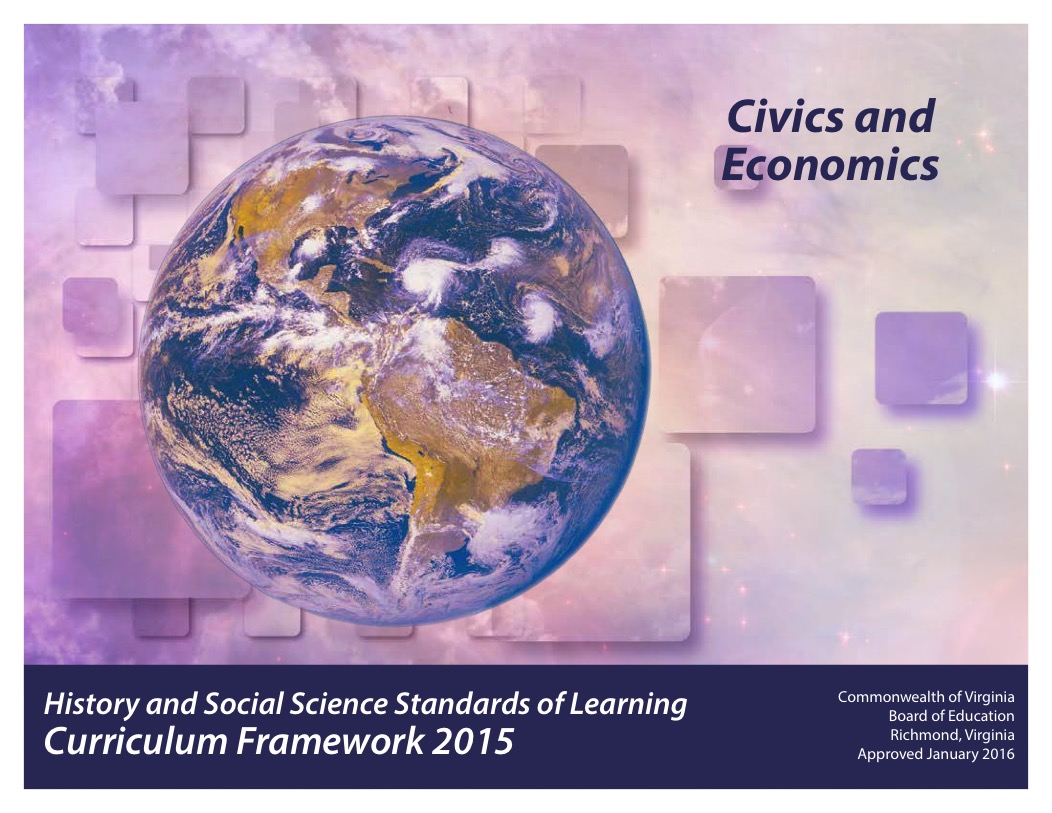 by theVirginia Department of EducationP. O. Box 2120Richmond, Virginia 23218-2120All rights reserved. Reproduction of these materials for instructional purposes in public school classrooms in Virginia is permitted.Superintendent of Public InstructionSteven R. StaplesChief Academic Officer/Assistant Superintendent for InstructionJohn W. “Billy” HaunOffice of Humanities and Early ChildhoodChristine A. Harris, DirectorChristonya B. Brown, History and Social Science CoordinatorBetsy S. Barton, History and Social Science Specialist
NOTICEThe Virginia Department of Education does not unlawfully discriminate on the basis of race, color, sex, national origin, age, or disability in employment or in its educational programs or services.INTRODUCTIONThe History and Social Science Standards of Learning Curriculum Framework 2015, approved by the Board of Education on January 28, 2016, is a companion document to the 2015 History and Social Science Standards of Learning for Virginia Public Schools. The Curriculum Framework amplifies the Standards of Learning by defining the content understandings, knowledge, and skills that are measured by the Standards of Learning assessments. The standards and Curriculum Framework are not intended to encompass the entire curriculum for a given grade level or course, nor to prescribe how the content should be taught. School divisions are encouraged to incorporate the standards and Curriculum Framework into a broader, locally designed curriculum. The Curriculum Framework delineates in greater specificity the minimum content that all teachers should teach and all students should learn. Teachers are encouraged to go beyond the standards and select instructional strategies and assessment methods appropriate for their students. Additional details such as the names of historical figures whose study further enriches the standards and clarifies the concepts under investigation will be found in the Curriculum Framework.The Curriculum Framework facilitates teacher planning by identifying essential understandings, knowledge, and skills. Together, these key elements provide the focus of instruction for each standard. The purpose of each section is explained below:Standard of Learning StatementEach page begins with a Standard of Learning statement as a focus for teaching and learning. Students will apply social science skills to understand the interrelationships between the history, geography, economics, and civics content, as well as become actively engaged in their learning.Essential Skills (Standard 1)The essential history and social science skills are outlined in Standard 1 for each grade level or course. Students use these skills to increase understanding of the history and social sciences content, including historical, geographic, political, and economic events or trends. The development of these skills is important in order for students to become better-informed citizens. The first column for Standard 1 contains “Essential Understandings,” which are described below. The second column contains examples of how the skill may be applied in the classroom.Note: The skills will not be assessed in isolation; rather, they will be assessed as part of the content in the History and Social Science Standards of Learning.Essential UnderstandingsThis column includes the fundamental background information necessary to acquire and apply the essential knowledge. The understandings should help students develop a sense of context, including why the essential knowledge is relevant to the standard; thus, teachers should use these understandings as a basis for lesson planning.Essential KnowledgeThis column delineates the key content facts, concepts, and ideas that students should grasp in order to demonstrate understanding of the standard. This information is not meant to be exhaustive or a limitation on what is taught in the classroom. Rather, it is meant to be the principal knowledge defining the standard.The Curriculum Framework serves as a guide for Standards of Learning assessment development; however, assessment items may not and should not be verbatim reflections of the information presented in the Curriculum Framework.STANDARD CE.1aThe student will demonstrate skills for historical thinking, geographical analysis, economic decision making, and responsible citizenship byanalyzing and interpreting evidence from primary and secondary sources, including charts, graphs, and political cartoons;Essential Understandings	Primary and secondary sources enable us to examine evidence closely and to place it in a broader context.An artifact is an object or tool that tells us about the people from the past.A primary source is an artifact, document, image, or other source of information that was created during the time under study. A secondary source is a document, image, or other source of information that relates or discusses information originally presented elsewhere. 
Experiences may include but are not limited to the following:Analyzing and interpreting includes identifying the important elements of information sources in order to make inferences and generalizations and draw conclusions.Use an analysis tool to analyze and interpret artifacts and primary and secondary sources.Sample Analysis ToolTitle of Informational Source:Key Elements	Observation: What do you see?	Source: Who created the source?	Context: Where is the source located in terms of time and place?	Historical Perspective: Whose point of view does it represent?	Analysis: What is the source’s impact on history?	STANDARD CE.1bThe student will demonstrate skills for historical thinking, geographical analysis, economic decision making, and responsible citizenship byanalyzing how political and economic trends influence public policy, using demographic information and other data sources;Essential Understandings	Analysis includes identifying important trends based on demographic information and other data sources.Demographic information is often used by governments and businesses in the development of policies and decisions.Demographic information is presented in a variety of forms, including the following:Election dataEconomic dataCensus dataExperiences may include but are not limited to the following:Use data to determine how a current issue (e.g., immigration, civil rights) has changed over time and resulted in public policy actions.Determine how the role of the media changed over three different campaigns for an elected office. Analyze the political and economic trends that influenced the media coverage.Determine how the function of political institutions has changed over time due to the influence of public policy, demographics, and political ideals.Examine the role of media and its impact on public policy over time.STANDARD CE.1cThe student will demonstrate skills for historical thinking, geographical analysis, economic decision making, and responsible citizenship byanalyzing information to create diagrams, tables, charts, graphs, and spreadsheets; Essential UnderstandingsClose examination and interpretation of various data and images are essential to making informed decisions.The type of information being presented determines the organizational format.Experiences may include but are not limited to the following:Organize the information presented in a founding document to illustrate the frequency with which a specific fundamental political principle is referenced. Make inferences and draw conclusions about the significance of that political principle.Organize information to illustrate the number and location of small businesses in a city, town, or county. Make inferences and draw conclusions about the reasons why those businesses are located in various areas, pinpointing specific political and economic reasons.Chart the daily activities of the governor of Virginia as reported by a newspaper, the executive branch Web site, or an Internet blogger. Organize the information to determine which role the governor fills most frequently. STANDARD CE.1dThe student will demonstrate skills for historical thinking, geographical analysis, economic decision making, and responsible citizenship bydetermining the accuracy and validity of information by separating fact and opinion and recognizing bias;Essential UnderstandingsNot all primary and secondary sources are reliable and accurate.The context from the time period of the primary or secondary source can influence the information included.It is critical to determine the accuracy and validity of information and recognize bias to draw informed conclusions, solve problems, and make informed decisions.Facts can be verified with evidence while opinions cannot.  Bias is partiality in favor of or against one thing, person, or group compared with another. Experiences may include but are not limited to the following:	Develop criteria or questions to evaluate a source. Consider the following when evaluating a source:Timeliness of the informationImportance of the information Source of the informationReliability, truthfulness, and correctness of the contentReason the information existsSelect an event or issue. Explore multiple sources that report the same event or issue. Examine the information to determine the accuracy and validity of the sources. Events or issues may include the following:Presidential electionSchool board electionAction taken by local district courtLegislation passed by the Virginia General AssemblyExpansion of an  Internet companyForeign acquisition of an American companyTrade agreement between the United States and another nationSTANDARD CE.1eThe student will demonstrate skills for historical thinking, geographical analysis, economic decision making, and responsible citizenship bye)	constructing informed, evidence-based arguments from multiple sources;Essential UnderstandingsAnalyzing various types of sources with multiple points of view produces an understanding of ideas, concepts, and actions of individuals or groups. Critical evaluation and analysis of multiple resources influence interpretation of knowledge gained and the formation of opinions.Constructing an informed argument involves questioning the sources used.Evidence cited from multiple sources increases the validity of an argument.Experiences may include but are not limited to the following:Select an issue. Gather information from a variety of sources (e.g., executive orders; founding documents; foreign policy; political or business Web sites; social or political blogs) to argue the costs and benefits ofa local community action involving the local school boarda state issuea national issuean international issue with local impact.Gather information from a variety of sources, assume a particular perspective from one time period, and write a newspaper editorial persuading readers to adopt a chosen perspective.STANDARD CE.1fThe student will demonstrate skills for historical thinking, geographical analysis, economic decision making, and responsible citizenship byf)	determining multiple cause-and-effect relationships that impact political and economic events;Essential UnderstandingsA cause-and-effect relationship is a relationship in which one event (the cause) makes another event (the effect) happen.Relationships can have multiple causes and effects.Determining relationships involves drawing conclusions about the causes and effects.The relationships (interactions) between people, places, and ideas have an enduring influence on political and economic decision making and events.Diversity creates a variety of perspectives, contributions, and challenges.Explaining includes justifying why the evidence credibly supports the claim.Experiences may include but are not limited to the following:Compare charts, graphs, and/or maps to determine the role that diversity played in affecting the social, economic, and political structure of the United States.Create flowcharts, storyboards, diagrams, or timelines to explore multiple causes and effects.Example:Event: Addition of the Bill of Rights to the United States ConstitutionCause:  Debates between the Federalists and Anti-Federalists about the Constitution’s specific limits on government powerEffect(s):   Guarantee of  individual rights; Protections from state and federal infringements on individual rightsDetermine how the choices of selected people or groups influenced United States history.Example:Event:  Election of 1920Choice:  19th Amendment passedEffect:  Total popular vote increased from 18.5 million to 26.8 millionSTANDARD CE.1gThe student will demonstrate skills for historical thinking, geographical analysis, economic decision making, and responsible citizenship byg)	taking informed action to address school, community, local,  state, national, and global issues;Essential UnderstandingsTaking informed action includes implementing steps to influence change.Individuals and groups can influence the actions of others.  Individual and/or group actions can make a difference in the community at all levels.
Experiences may include but are not limited to the following:Research a local, state, national, or global issue. Create a timeline or graphic organizer to illustrate how that issue has changed over time. Develop a plan of action that addresses the current status of the issue and its impact on the community. The plan may include but is not limited to:IssueStakeholders involvedAction stepsIntended outcomes and potential impact on the communitySTANDARD CE.1hThe student will demonstrate skills for historical thinking, geographical analysis, economic decision making, and responsible citizenship byh)	using a decision-making model to analyze and explain the costs and benefits of a specific choice;Essential UnderstandingsDecision-making models serve several purposes. They can help usmake decisions for the future better understand the choices people faced in the pastanalyze the outcomes of the decisions that people already made. Effective decision making requires weighing the expected costs and benefits and recommending solutions, using a decision-making model.Citizens manage their lives by making choices.Choices are based upon alternatives that seem to be the best because they involve the least cost and the greatest benefit. Experiences may include but are not limited to the following:Use a PACED (Problem, Alternatives, Criteria, Evaluate, Decision) decision grid.Problem: Which of the following responsibilities of citizenship is most important (other than voting)? Decision:Use a cost-benefit analysis chart.Decision: Should the Electoral College system be used to elect the president of the United States?Costs   Level of Importance   1-5		Benefits	  Level of Importance  1-5A candidate who has not earned a majority of the popular vote can become president		Guarantees that states with small populations have some representation in the election process		Discourages voter turnout with the winner-take-all scenario	Large-population states benefit because candidates make a special effort to win their electoral votes		Keeps third parties from having a greater influence in an electionWinner-take-all nature gives the impression of a greater majority than the popular voteSTANDARD CE.1iThe student will demonstrate skills for historical thinking, geographical analysis, economic decision making, and responsible citizenship byi)	applying civic virtue and democratic principles to make collaborative decisions; Essential UnderstandingsCivic virtue is the cultivation of habits of personal living that are viewed as important for the success of the community. Examples include but are not limited to:  VotingVolunteeringOrganizing a community groupAttending a city or school board meeting Collaboration is necessary in order to be an effective learner and citizen.Experiences may include but are not limited to the following:Promote collaboration with others both inside and outside the classroom. Examples of collaboration may include the following:Socratic seminarTwo-way journalingDigital media (e.g., videoconferences)Explore the ethical and legal issues related to the access and use of information byproperly citing authors and sources used in researchvalidating Web sitesreviewing written drafts so that the language and/or thoughts of others are given credit.Provide other students with constructive feedback on written assignments via the peer-editing process.Include the use of proper reference citations and distinguish one’s own ideas from information created or discovered by others.STANDARD CE.1jThe student will demonstrate skills for historical thinking, geographical analysis, economic decision making, and responsible citizenship byj)	defending conclusions orally and in writing to a wide range of audiences, using evidence from sources.Essential UnderstandingsWhen presenting information in written and oral form, one should consider the purpose and point of view of the information, as well as the audience for whom it is intended. Information can be acquired from various sources.Research is the search for knowledge, using a variety of materials and sources in order to discover facts, answer questions, and draw conclusions.  Students present, listen critically, and provide evidence to support opinions bydistinguishing between fact and opinioncomparing and contrasting viewpointspresenting a convincing argumentparaphrasing and summarizing what is heardusing language and vocabulary appropriate to audience, topic, and purposeorganizing a presentation.Experiences may include but are not limited to the following:Investigate the economic impact of littering in the local community. Determine the sources needed for the investigation, gather and analyze the data, and develop a position on the issue. Prepare a presentation for the student government association to persuade the council to get involved and support the chosen position.Investigate school transportation routes of the local school division. Research the history of transportation in the local community. Determine the sources to gather information and data. Determine what issues or concerns there are for school transportation. Prepare a presentation to deliver to the local school board about your concerns, and offer possible solutions.Survey campaign ads, both in print and on television or the Internet, for candidates running for a local, state, or national office. Create a guide for voters to use when making decisions on Election Day.Investigate a school issue that has a community impact. Prepare a brief speech to deliver to the civic league, school board, or school administration about your concerns, and offer possible solutions.STANDARD CE.2aThe student will apply social science skills to understand the foundations of American constitutional government bya)	explaining the fundamental principles of consent of the governed, limited government, rule of law, democracy, and representative government;Essential UnderstandingsFundamental political principles define and shape American constitutional government.Essential KnowledgeFundamental political principlesConsent of the governed: Citizens give authority to the government in exchange for the protection of their rights.Limited government: Government is not all-powerful and may do only those things the people have given it the power to do.Rule of law: Everyone, including government officials, must follow the law.Democracy: In a democratic system of government, the people rule.Representative government: In a representative system of government, the people elect public office holders to make laws and conduct government on the people’s behalf.STANDARD CE.2bThe student will apply social science skills to understand the foundations of American constitutional government byb)	examining and evaluating the impact of the Magna Carta, charters of the Virginia Company of London, the Virginia Declaration of Rights, the Declaration of Independence, the Articles of Confederation, and the Virginia Statute for Religious Freedom on the Constitution of Virginia and the Constitution of the United States, including the Bill of Rights;Essential UnderstandingsAmerican constitutional government is founded on concepts articulated in earlier documents.-Essential KnowledgeInfluence of earlier documents on the Constitution of the United States The Magna Carta established for the first time the principle that everyone including the king was subject to the law, and gave Englishmen basic rights and freedoms. The charters of the Virginia Company of London guaranteed the rights of Englishmen to the colonists.The Virginia Declaration of Rights served as a model for the Bill of Rights of the Constitution of the United States.The Declaration of Independencestated grievances against the king of Great Britaindeclared the colonies’ independence from Great Britainaffirmed “certain unalienable rights” (life, liberty, and the pursuit of happiness)affirmed the idea that all people are created equal.The Articles of Confederationestablished the first form of national government for the independent statesmaintained that major powers resided with individual statescreated weak central government (e.g., no power to tax or enforce laws)led to the writing of the Constitution of the United States.The Virginia Statute for Religious Freedom stated freedom of religious beliefs and opinions.The Constitution of the United States, including the Bill of Rights,established the structure of the United States governmentguaranteed equality under the law with majority rule and the rights of the minority protectedaffirmed individual worth and dignity of all peopleprotected the fundamental freedoms of religion, speech, press, assembly, and petition.STANDARD CE.2cThe student will apply social science skills to understand the foundations of American constitutional government byc)	describing the purposes for the Constitution of the United States as stated in its Preamble;Essential UnderstandingsThe preamble of a constitution sets forth the goals and purposes to be served by the government.-The Preamble to the Constitution of the United States expresses the reasons the constitution was written.Essential KnowledgePurposes of United States governmentTo form a more perfect unionTo establish justiceTo ensure domestic tranquilityTo provide for the common defenseTo promote the general welfareTo secure the blessings of libertyThe Preamble to the Constitution of the United States begins, “We the People,” thereby establishing that the power of government comes from the people.STANDARD CE.2dThe student will apply social science skills to understand the foundations of American constitutional government byd)	describing the procedures for amending the Constitution of Virginia and the Constitution of the United States.Essential UnderstandingsThe constitutions of Virginia and the United States can be amended through processes outlined in the constitutions.The Virginia and United States constitutions have been amended and revised several times.-Essential KnowledgeConstitution of the United StatesThe amendment process is complex.To date, there are 27 amendments to the Constitution of the United States.Amendment process:Proposal: action by Congress or convention of the statesRatification: by the statesConstitution of VirginiaAmendment process:Proposal: action by General Assembly or constitutional convention Ratification: by voters of VirginiaSTANDARD CE.3aThe student will apply social science skills to understand citizenship and the rights, duties, and responsibilities of citizens by a)	describing the processes by which an individual becomes a citizen of the United States;Essential UnderstandingsA citizen is an individual with certain rights and duties under a government who, by birth or by choice, owes allegiance to that government.-The 14th Amendment to the Constitution of the United States defines citizenship as follows: “All persons born or naturalized in the United States, and subject to the jurisdiction thereof, are citizens of the United States and the state wherein they reside.”Essential KnowledgeMeans of obtaining citizenshipBy birthBy naturalizationImmigration and naturalization, particularly in the twentieth century, have led to an increasingly diverse society.To become a citizen through naturalization, a person mustbe at least 18 years oldbe a legal resident of the United States for 3–5 or more yearsbe of good moral character and be loyal to the United Statesbe able to read, write, and speak basic Englishpass a naturalization testtake the Oath of Allegiance at a naturalization ceremony.STANDARD CE.3bThe student will apply social science skills to understand citizenship and the rights, duties, and responsibilities of citizens by b)	describing the First Amendment freedoms of religion, speech, press, assembly, and petition, and the rights guaranteed by due process and equal protection of the laws;Essential UnderstandingsThe Constitution of the United States establishes and protects the citizens’ fundamental rights and liberties.Few rights, if any, are considered absolute.-Essential KnowledgeFirst Amendment freedomsReligion: Government may not establish an official religion, endorse an official religion, or unduly interfere with the free exercise of religion.Speech: Individuals are free to express their opinions and beliefs.Press: The press has the right to gather and publish information, including that which criticizes the government.Assembly: Individuals may peacefully gather.Petition: Individuals have the right to make their views known to public officials.The Fifth and Fourteenth Amendments outline due process.Fifth AmendmentThe Fifth Amendment protects citizens from being held for committing a crime unless they have been charged by the police. It also guarantees due process, which means that the state and the country have to respect a citizen’s legal rights.Fourteenth AmendmentThe Fourteenth Amendment declares no state may deprive persons born or naturalized in the United States equal protection of the laws. STANDARD CE.3cThe student will apply social science skills to understand citizenship and the rights, duties, and responsibilities of citizens by c)	describing the duties of citizenship, including obeying the laws, paying taxes, defending the nation, and serving in court;Essential UnderstandingsFor government to be effective, citizens must fulfill their civic duties.-Essential Knowledge Duties of citizensObey laws, includingpaying taxesserving in the armed forces, if calledserving on a jury or as a witness in court, when summoned.Citizens who choose not to fulfill these civic duties face legal consequences.STANDARD CE.3dThe student will apply social science skills to understand citizenship and the rights, duties, and responsibilities of citizens by d)	examining the responsibilities of citizenship, including registering and voting, communicating with government officials, participating in political campaigns, keeping informed about current issues, and respecting differing opinions in a diverse society; Essential UnderstandingsA basic responsibility of citizenship is to contribute to the common good.-Civic responsibilities are fulfilled by choice; they are voluntary.Essential KnowledgeResponsibilities of citizensRegister and voteHold elective officeCommunicate with government officials to influence government actionsServe in voluntary, appointed government positionsParticipate in political campaignsKeep informed regarding current issuesRespect others’ right to an equal voice in governmentSTANDARD CE.3eThe student will apply social science skills to understand citizenship and the rights, duties, and responsibilities of citizens by e)	evaluating how civic and social duties address community needs and serve the public good.Essential UnderstandingsA democratic society requires the active participation of its citizens.-Essential KnowledgeWays for citizens to participate in community serviceExpress concern about the welfare of the community as a whole (e.g., as related to environment, public health and safety, education).Volunteer and help to make the community a good place to work and live (e.g., by becoming involved with public service organizations, tutoring, volunteering in nursing homes).STANDARD CE.4a, b, c, d, e, f, gThe student will demonstrate personal character traits that facilitate thoughtful and effective participation in civic life bya)	practicing trustworthiness and honesty;b)	practicing courtesy and respect for the rights of others;c)	practicing responsibility, accountability, and self-reliance;d)	practicing respect for the law;e)	practicing patriotism;f)	practicing thoughtful decision making; andg)	practicing service to the school and/or local community.Essential UnderstandingsThoughtful and effective participation in civic life depends upon the exercise of good citizenship.-Essential KnowledgePersonal traits of good citizensTrustworthiness and honestyCourtesy and respect for the rights of othersResponsibility, accountability, and self-relianceRespect for the lawPatriotismParticipation in the school and/or local communityParticipation in elections as an informed voterEffective participation in civic life can includeformulating questionsanalyzing information from a variety of sourcesexpressing a positiondevising and implementing a planpracticing thoughtful decision making in personal, financial, and civic matters (e.g., voting, civic issues).STANDARD CE.5aThe student will apply social science skills to understand the political process at the local, state, and national levels of government bya)	describing the functions of political parties;Essential UnderstandingsPolitical parties play a key role in government and provide opportunities for citizens to participate in the political process.-Essential KnowledgeFunctions of political partiesRecruiting and nominating candidatesEducating the people about campaign issuesHelping candidates win electionsMonitoring actions of officeholdersSTANDARD CE.5bThe student will apply social science skills to understand the political process at the local, state, and national levels of government byb)	comparing and contrasting the similarities and differences of political parties;Essential UnderstandingsA two-party system characterizes the American political process.Although third parties rarely win elections, they can play an important role in public politics.-Essential KnowledgeSimilarities between partiesOrganize to win electionsInfluence public policiesReflect both liberal and conservative views on the political spectrumDefine themselves in a way that wins majority support by appealing to the center of the political spectrumDifferences between partiesStated in party platforms and reflected in campaigningThird parties (e.g., Green Party, Constitution Party, Libertarian Party)Introduce new ideas and/or press for a particular issueOften take votes away from the two major partiesOften revolve around a political personality (e.g., Theodore Roosevelt)STANDARD CE.5cThe student will apply social science skills to understand the political process at the local, state, and national levels of government byc)	analyzing campaigns for elective office, with emphasis on the role of the media;Essential UnderstandingsVoters evaluate information presented in political campaigns to make informed choices among candidates.The media play an important role in the political process.-Essential KnowledgeStrategies for evaluating campaign speeches, literature, and advertisements for accuracySeparating fact from opinionDetecting biasEvaluating sourcesIdentifying propagandaMass media roles in electionsIdentifying candidatesEmphasizing selected issuesWriting editorials, creating political cartoons, publishing op-ed pieces, posting to social media and blogsBroadcasting different points of viewSTANDARD CE.5dThe student will apply social science skills to understand the political process at the local, state, and national levels of government byd)	evaluating and explaining the role of campaign contributions and costs;Essential UnderstandingsRunning for political office can be very expensive.-Essential KnowledgeRising campaign costsrequire candidates to conduct extensive fund-raising activitieslimit opportunities to run for public officegive an advantage to wealthy individuals who run for officeencourage the development of political action committees (PACs) and Super PACsgive issue-oriented special-interest groups increased influence.Campaign finance reformRising campaign costs have led to efforts to reform campaign finance laws.Limits have been placed on the amount individuals may contribute to political candidates and campaigns; however, individuals, business, and unions can donate unlimited amounts to PACs and Super PACs (Citizens United v. Federal Election Commission).STANDARD CE.5eThe student will apply social science skills to understand the political process at the local, state, and national levels of government byexamining the history of and requirements for voter registration, and participating in simulated local, state, and/or national elections; Essential UnderstandingsThrough legislation and constitutional amendments, different American citizens have been granted the right to vote at different times.Voting is a basic responsibility of citizenship.Voter registration is required before a citizen may vote.Essential KnowledgeLegislation and constitutional amendments15th Amendment19th Amendment23rd Amendment24th amendment26th AmendmentVoting Rights Act of 1965Only citizens who register may participate in primary and general elections.Qualifications to register to vote in VirginiaCitizen of the United StatesResident of Virginia and precinctAt least 18 years of age by day of general electionHow to register to vote in VirginiaIn person at the registrar’s officeBy mail (application obtained from the Department of Motor Vehicles, public libraries, state/local government offices, or other designated locations)Online Voter registration is closed 22 days before elections.Factors in predicting which citizens will voteEducationAgeIncomeThe percentage of voters who participate in presidential elections is usually greater than the percentage of voters who participate in state and local elections.STANDARD CE.5e (continued)The student will apply social science skills to understand the political process at the local, state, and national levels of government bye) 	examining the history of and requirements for voter registration, and participating in simulated local, state, and/or national elections; Essential KnowledgeReasons why citizens fail to voteLack of interest (in candidates or issues)Failure to registerBelief that vote does not count or will have no impactNo time or too busyEvery vote is important.Students can participate in the democratic process byparticipating in campaignsparticipating in classroom and online simulations.STANDARD CE.5fThe student will apply social science skills to understand the political process at the local, state, and national levels of government byf)	describing the role of the Electoral College in the election of the president and vice president.Essential UnderstandingsThe Electoral College process is used to select the president and vice president of the United States.-The Electoral College casts the official vote for president and vice president.Essential KnowledgeThe number of electors of each state is based on each state’s congressional representation (the number of United States senators plus the number of representatives in the House).Electoral College processEach political party chooses its slate of electors.After the popular vote, the electors cast their official votes.Most states have a “winner-take-all” system that awards all electors to the winning presidential candidate.Candidates need 270 electoral votes to win, which favors the two-party system.The winner-take-all system leads to the targeting of densely populated states for campaigning, although candidates must pay attention to less populated states and swing states whose electoral votes may make the difference in tight elections.In most states, the party that wins the popular vote has its slate of electors cast the official vote for the president.STANDARD CE.6aThe student will apply social science skills to understand the American constitutional government at the national level by a)	describing the structure and powers of the national government;Essential UnderstandingsThe Constitution of the United States defines the structure and powers of the national government.The powers held by government are divided between the national government in Washington, D.C., and the governments of the 50 states.-Essential KnowledgeLegislative, executive, and judicial powers of the national government are distributed among three distinct and independent branches of government.The legislative branchConsists of the Congress, a bicameral legislature consisting of the House of Representatives (435 members, based upon populations of the states) and the Senate (100 members—two per state)Makes the laws of the nationApproves the annual budgetConfirms presidential appointmentsRaises revenue through taxes and other leviesRegulates interstate and foreign tradeDeclares warThe executive branchHeaded by the president of the United States, the chief executive officer of the nationExecutes the laws of the landPrepares the annual budget for congressional actionAppoints cabinet officers, ambassadors, and federal judgesOversees executive agencies and departmentsThe judicial branchConsists of the federal courts, including the Supreme Court, the highest court in the landThe Supreme Court exercises the power of judicial reviewThe federal courts try cases involving federal law and questions involving interpretation of the Constitution of the United StatesSTANDARD CE.6bThe student will apply social science skills to understand the American constitutional government at the national level by b)	explaining the principle of separation of powers and the operation of checks and balances;Essential UnderstandingsThe powers of the national government are separated among the three branches of the government to limit any one branch from abusing its power.-Essential KnowledgeSeparation of powersThe Constitution of the United States in Articles I, II, and III defines the powers of the legislative, executive, and judicial branches of the national government.Checks and balancesEach of the three branches of the national government limits the exercise of power by the other two branches.The legislative branchThe Congress checks the president when legislatorsoverride presidential vetoesimpeach and convict a presidentapprove the budgetapprove presidential appointments.The Congress checks the courts when legislatorsconfirm or refuse to confirm federal judges/justicesimpeach and convict judges/justices.The executive branchThe president checks Congress when the presidentproposes legislationprepares an annual budget for Congress to approvecall special sessions of Congressvetoes legislation Congress has passed.The president checks the courts when the president appoints judges/justicesgrants pardons and reprieves.The judicial branchThe courts check Congress when judges/justices declare acts of Congress to be unconstitutional.The courts check the president when judges/justices declare executive actions to be unconstitutional.STANDARD CE.6cThe student will apply social science skills to understand the American constitutional government at the national level by c)	explaining and/or simulating the lawmaking process; Essential UnderstandingsNational laws are made by Congress.Citizens learn the lawmaking process and influence public policy through direct participation and/or simulation.The lawmaking process requires collaboration and compromise.-Essential KnowledgeLegislative powersExpressed: Specifically listed in the Constitution of the United StatesImplied: Used to carry out expressed powersThe lawmaking process in CongressIntroducing a bill in either houseWorking in committeesDebating the bill on the floor Voting on the bill Sending the bill to the other houseRepeating the process in the other houseSending the bill to the president Elected officials in Congress write laws and take action in response to problems or issues.Individuals and interest groups help shape legislation.The formal powers of Congress are limited (denied powers) by the Constitution of the United States.STANDARD CE.6dThe student will apply social science skills to understand the American constitutional government at the national level by d)	describing the roles and powers of the executive branch.Essential UnderstandingsThe executive branch plays a key role in the policymaking process.Presidential power has grown in the years since the Constitution was ratified, but there are limits on what the president can and cannot do.Essential KnowledgeWays the executive branch influences policymakingDelivering an annual speech to Congress (State of the Union address)Proposing legislationApproving or vetoing legislationAppointing officials who help carry out the lawsIssuing executive acts/ordersAppealing directly through the media and communications with citizensCabinet departments, agencies, and regulatory groups execute the laws.The president exercises power aschief of state: ceremonial head of the governmentchief executive: head of the executive branch of governmentchief legislator: proposer of the legislative agendacommander-in-chief: head of the nation’s armed forceschief diplomat: American foreign policy leaderchief of party: leader of the political party that controls the executive branchchief citizen: representative of all of the people.STANDARD CE.7aThe student will apply social science skills to understand the American constitutional government at the state level by a)	describing the structure and powers of the state government;Essential UnderstandingsThe form of government of the Commonwealth of Virginia is established by the Virginia Constitution.Legislative, executive, and judicial powers are separated at the state level of government.Essential KnowledgeThe Virginia Constitution distributes power among the legislative, executive, and judicial branches of the state government.The legislative branch is the General Assembly, a bicameral legislature—the House of Delegates and the Virginia Senate—that meets annually for a fixed number of days.The executive power is exercised by the governor, who is elected for a four-year term of office. The governor appoints members of the cabinet, who oversee specific functions of government.The lieutenant governor and the attorney general are executive branch officers who are elected for a four-year term of office.The judicial power is exercised by a court system that consists of four levels of courts:Supreme CourtCourt of appealsCircuit courtsDistrict courts (including small claims courts and juvenile and domestic relations courts)STANDARD CE.7bThe student will apply social science skills to understand the American constitutional government at the state level by b)	explaining the relationship of state governments to the national government in the federal system;Essential UnderstandingsThe Constitution of the United States establishes the principle of federalism, which is the division of power between the states and the national government.The expansion of the national government’s powers into areas traditionally reserved to the states has altered the relationship of states to the national government.-Essential KnowledgeThe Constitution of the United States establishes a federal form of government in which the national government is supreme.The powers not given to the national government by the Constitution of the United States are reserved to the states.The Constitution of the United States denies certain powers to both the national and state governments.Some powers are shared between the national and state government (concurrent powers).Primary responsibilities of each level of governmentNational: Conducts foreign policy, regulates commerce, and provides for the common defenseState: Promotes public health, safety, education, and welfareTensions exist when federal mandates require state actions without adequate funding.STANDARD CE.7cThe student will apply social science skills to understand the American constitutional government at the state level by c)	explaining and/or simulating the lawmaking process; Essential UnderstandingsMembers of the Virginia General Assembly are elected to make state laws.Citizens learn the lawmaking process and influence public policy through direct participation and/or simulation.The lawmaking process requires collaboration and compromise.-Essential KnowledgeThe lawmaking process in the Virginia General AssemblyIntroducing a bill in either houseWorking in committeesDebating the bill on the floor Voting on the billSending the bill to the other houseRepeating the process in the other houseSending the bill to the governorElected officials in the Virginia General Assembly write laws and take action in response to problems or issues.Individuals and interest groups help shape legislation.The primary issues in the legislative process at the state levelEducation: To promote an informed and engaged citizenry (e.g., establish minimum standards for local schools)Public health: To promote and protect the health of its citizensEnvironment: To protect natural resources (e.g., improve water quality in the Chesapeake Bay)State budget: To approve a biennial (two-year) budget proposed by the governorRevenue: To levy and collect taxesSTANDARD CE.7dThe student will apply social science skills to understand the American constitutional government at the state level by d)	describing the roles and powers of the executive branch and regulatory boards.Essential UnderstandingsThe executive branch of the Virginia state government enforces the laws and plays a key role in the policymaking process.Essential KnowledgeWays the executive branch influences policymakingProposes biennial budgetProposes legislationApproves veto or line-item veto billsThe governor of Virginia exercises the formal powers granted by the Virginia Constitution.In carrying out both the formal and informal powers of the office, the governor fills several roles, includingchief of state: ceremonial head of the state governmentchief legislator: proposer of the legislative agendachief executive: head of the executive branch of state governmentparty chief: leader of the political party that controls the executive branchcommander-in-chief: head of the armed forces of the Commonwealth of Virginiachief citizen: representative of all Virginians.Cabinet secretaries and departments, agencies, commissions, and regulatory boards administer laws and enforce lawscreate regulations to monitor aspects of business and the economyprovide services.STANDARD CE.8aThe student will apply social science skills to understand the American constitutional government at the local level by a)	describing the structure and powers of the local government;Essential UnderstandingsThe units of local governments in Virginia are created by the General Assembly. Local governments exercise legislative, executive, and judicial powers.Essential KnowledgeStructureThe units of local government in Virginia are counties, towns, and cities:CountiesElected board of supervisors, which exercises legislative powers, enacting ordinances (local laws) and adopting an annual budgetA manager may be hired by the elected legislative branch to oversee the operations of the local governmentElected or appointed school board, which oversees the operation of the K–12 public schools in the county Towns (incorporated)Elected town council, which exercises legislative powers, enacting ordinances and adopting an annual budgetA mayor is elected by either the voters or the town council membersA manager may be hired by the elected legislative branch to oversee the operations of the local governmentLocated within counties, and citizens receive and pay for services from both the town and countyCitiesElected city council, which exercises legislative powers, enacting ordinances and adopting an annual budgetA mayor is elected by either the voters or the city council membersA manager may be hired by the elected legislative branch to oversee the operations of the local governmentElected or appointed school board, which oversees the operation of the K–12 public schools in the cityVirginia local governments exercise defined and limited powers, including the powers toenforce state and local lawspromote public healthprotect public safetyeducate childrenprotect the environmentregulate land uselevy and collect taxes.In every county and city, state courts resolve judicial disputes. The Virginia Constitution requires that voters in every locality elect a sheriff, a clerk of the circuit court, a commissioner of revenue, and a treasurer.STANDARD CE.8bThe student will apply social science skills to understand the American constitutional government at the local level by b)	explaining the relationship of local government to the state government; Essential UnderstandingsThe authority of local governments in Virginia is derived from the state.Essential KnowledgeAll powers of local governments in Virginia are given to them by the Constitution of Virginia and acts of the General Assembly.Not all counties and cities are given the same powers. Cities have charters listing their powers.Counties and cities assist in the local implementation of state laws and programs. Local government derives its funding from its ability to raise revenue in addition to money that the state provides. STANDARD CE.8cThe student will apply social science skills to understand the American constitutional government at the local level by c)	explaining and/or simulating the lawmaking process.Essential UnderstandingsCounties, cities, and towns adopt and enforce ordinances to provide services for their residents.Citizens learn the lawmaking process and influence public policy through direct participation and/or simulation.The lawmaking process requires collaboration and compromise.-Essential KnowledgeAn elected board of supervisors is responsible for passing laws (ordinances) in counties.An elected council is the local legislative body in independent cities and incorporated towns.Individuals can have the greatest influence on the decisions made by local government officials by communicating their opinions and preferences to those officials.STANDARD CE.9aThe student will apply social science skills to understand the judicial systems established by the Constitution of Virginia and the Constitution of the United States by a)	describing the organization of the United States judicial system as consisting of state and federal courts with original and appellate jurisdiction; Essential UnderstandingsThe United States has a dual court system, which consists of state courts and federal courts. Federal courts have jurisdiction over federal laws. State courts have jurisdiction over state laws. The role of the judicial branch is to interpret laws.Essential KnowledgeTerms to knowjurisdiction: Authority to hear a caseoriginal jurisdiction: Authority to hear a case firstappellate jurisdiction: Authority to review a decision of a lower courtfelony: A serious crime misdemeanor: A smaller or less serious offenseThe United States has a court system whose organization and jurisdiction are derived from the Constitution of the United States and federal laws.U.S. Supreme Court: Justices, no jury; appellate jurisdiction; limited original jurisdictionU.S. Court of Appeals: Judges, no jury; appellate jurisdictionU.S. District Court: Judge, with or without jury; original jurisdictionVirginia, like each of the other 49 states, has its own separate court system whose organization and jurisdiction are derived from Virginia’s constitution and state laws.Virginia Supreme Court: Justices, no jury; appellate jurisdiction; limited original jurisdictionCourt of Appeals of Virginia: Judges, no jury; appellate jurisdiction to review decisions of circuit courtsCircuit court: Judge, with or without jury; original jurisdiction for felony criminal cases and for certain civil cases; appellate jurisdiction from district courtsGeneral district court, and juvenile and domestic relations court: Judge, no jury; original jurisdiction for misdemeanors and civil cases generally involving lower dollar amounts and original jurisdiction in juvenile and family casesSTANDARD CE.9bThe student will apply social science skills to understand the judicial systems established by the Constitution of Virginia and the Constitution of the United States by b)	describing the exercise of judicial review; Essential UnderstandingsThe power of judicial review is an important check on the legislative and executive branches of government.Essential Knowledge The supreme courts of the United States and Virginia determine the constitutionality of laws and acts of the legislative and executive branches of government. This power is called “judicial review.”Marbury v. Madison established the principle of judicial review at the national level.The Constitution of the United States is the supreme law of the land.State laws must conform to the Virginia and United States constitutions.STANDARD CE.9cThe student will apply social science skills to understand the judicial systems established by the Constitution of Virginia and the Constitution of the United States by c)	comparing and contrasting civil and criminal cases;Essential UnderstandingsCourts resolve two kinds of conflicts: civil and criminal.Essential KnowledgeCriminal caseIn a criminal case, a court determines whether a person accused of breaking the law is guilty or not guilty of a misdemeanor or a felony.Procedure for criminal casesA person accused of a crime may be arrested if the police have probable cause.The case proceeds to an arraignment where probable cause is reviewed, an attorney may be appointed for the defendant, and a plea is entered.The accused may be committed to jail or released on bail.In a felony case, a preliminary hearing is conducted to see if there is probable cause. If probable cause is determined, a grand jury will determine if there is enough evidence to indict the accused. In a misdemeanor case, there is no preliminary hearing or grand jury. A trial date is set instead. A court date is set, and a trial is conducted.A guilty verdict may be appealed.Civil caseIn a civil case, a court settles a disagreement between two parties to recover damages or receive compensation.Procedure for civil casesThe plaintiff files a complaint to recover damages or receive compensation.Cases can be heard by a judge or a jury.A ruling is issued.Cases can be appealed.STANDARD CE.9dThe student will apply social science skills to understand the judicial systems established by the Constitution of Virginia and the Constitution of the United States by d)	explaining how due process protections seek to ensure justice.Essential UnderstandingsThe right to due process of law is outlined in the 5th and 14th Amendments to the Constitution of the United States.Due process of law protects against unfair governmental actions and laws.Essential KnowledgeTerm to knowdue process of law: The constitutional protection against unfair governmental actions and lawsDue process protectionsThe 5th Amendment prohibits the national government from violating due process.The 14th Amendment prohibits state and local governments from violating due process.The Supreme Court has extended the guarantees of the Bill of Rights, based upon the due process clause.STANDARD CE.10aThe student will apply social science skills to understand how public policy is made at the local, state, and national levels of government by a)	examining the impact of the media on public opinion and public policy;Essential UnderstandingsThe media inform policymakers and influence public policy.-Essential KnowledgeWays the media play an important role in setting the public agendaFocusing public attention on selected issuesOffering a forum in which opposing viewpoints are communicatedHolding government officials accountable to the publicGovernment officials use the media to communicate with the public.Strategies for evaluating mediaSeparating fact from opinionDetecting biasEvaluating sourcesIdentifying propagandaSTANDARD CE.10bThe student will apply social science skills to understand how public policy is made at the local, state, and national levels of government by b)	describing how individuals and interest groups influence public policy; Essential UnderstandingsIndividuals and interest groups influence public policy.Essential Knowledge Term to knowlobbying: Seeking to influence legislators to introduce or vote for or against a billIndividuals can influence public policy byparticipating in politics (e.g., voting, campaigning, seeking office)joining interest groups.Individuals and interest groups influence public policy byidentifying issuesmaking political contributionslobbying government officialsexpressing opinions (e.g., through lobbying, demonstrating, writing letters or e-mail, using social media).STANDARD CE.10cThe student will apply social science skills to understand how public policy is made at the local, state, and national levels of government by c)	describing the impact of international issues and events on local decision making.Essential UnderstandingsLocal governments may be required to formulate, adopt, and implement public policies in response to international issues and events.-Essential KnowledgeInternational issues and events that would require policy decisions by local government officials could include the following:Public health concerns in the event of a pandemicPublic safety in the event of an act of terrorismEconomic development policies in response to the emerging global economyPolicies to protect the environment (e.g., wildlife protection)STANDARD CE.11aThe student will apply social science skills to understand how economic decisions are made in the marketplace bya)	explaining that because of scarcity, consumers, producers, and governments must make choices, understanding that everyone’s choice has an opportunity cost;Essential UnderstandingsBecause of scarcity, consumers, producers, and government decision makers are forced to make choices.  Whenever you make a choice, you are actually making two choices. This is because whenever you choose to do one thing, you are also choosing not to do something else. What you choose not to do is your opportunity cost.All choices have opportunity costs.Essential KnowledgeThe problem of scarcity faces all individuals and organizations, including businesses and governments:We have unlimited wants, but our resources are limited. The goods and services we want exceed our ability to produce them. Scarcity forces consumers, producers, and governments to make difficult choices. Scarcity is the inability to satisfy all wants at the same time. All resources and goods are limited. Limited goods and resources require that choices be made.Resources are factors of production that are used in the production of goods and services. Types of resources are natural, human, capital, and entrepreneurship.Choice is selection of an item or action from a set of possible alternatives. Individuals must choose or make decisions about desired goods and services because these goods and services are limited.Opportunity cost is what is given up when a choice is made (the second-best alternative). Individuals must consider the value of what is given up when making a choice.Production is the combining of human, natural, capital, and entrepreneurship resources to make goods or provide services. Available resources and consumer preferences determine what is produced.Consumption is the using of goods and services. Consumer preferences and price determine what is purchased and consumed.STANDARD CE.11bThe student will apply social science skills to understand how economic decisions are made in the marketplace byb)	comparing and contrasting how traditional, free market, command, and mixed economies decide how to allocate their limited resources.Essential UnderstandingsEvery country must develop an economic system to determine how to use its limited productive resources.The key factor in determining the type of economy a country has is the extent of government involvement.The greater the amount of decision making that is left to the individual, the closer a system is to a free market system. The greater the amount of decision making that is left to a centralized authority, the closer the system is to a command system.-Essential KnowledgeThe basic questions of economicsWhat will be produced?How will it be produced?For whom will it be produced?Each type of economy answers the basic questions differently.Traditional economyEconomic decisions are based on custom and historical precedent.People often perform the same type of work as their parents and grandparents, regardless of ability or potential.Free market economyPrivate ownership of property/resourcesProfit motiveCompetitionConsumer sovereigntyIndividual choiceMinimal government involvement in the economyCommand economyCentral ownership (usually by government) of property/resourcesCentrally planned economyLack of consumer choiceMixed economyIndividuals and businesses are owners and decision makers for the private sector.The government is owner and decision maker for the public sector.The government’s role is greater than in a free market economy and less than in a command economy.Most economies today, including the United States economy, are mixed economies.STANDARD CE.12aThe student will apply social science skills to understand the United States economy by a)	describing the characteristics of the United States economy, including limited government, private property, profit, markets, consumer sovereignty, and competition;Essential UnderstandingsThe United States economy is primarily a free market economy but is characterized as a mixed economy. Essential KnowledgeThe United States economy has characteristics of a free market economy, but because it has some aspects of command and traditional economies it is characterized as a mixed economy. Government intervenes in a market economy when the perceived benefits of a government policy outweigh the anticipated costs.Characteristics of the United States economyA market exists whenever buyers and sellers exchange goods and services.  Free enterprise: Markets are generally allowed to operate without undue interference from the government. Prices are determined by supply and demand as buyers and sellers interact in the marketplace.Private property: Individuals and businesses have the right to own real and personal property as well as the means of production without undue interference from the government. The government provides a structure to define and enforce such property rights.Profit motive: Profit consists of earnings after all expenses have been paid. Individuals have the opportunity to create a business and earn profits.Competition: Rivalry between producers and/or between sellers of a good or service usually results in better-quality goods and services at lower prices.Consumer sovereignty: Consumers determine through purchases what goods and services will be produced. Government involvement in the economy is limited. Most decisions regarding the production of goods and services are made in the private sector.STANDARD CE.12bThe student will apply social science skills to understand the United States economy by b)	describing how in a market economy supply and demand determine prices;Essential UnderstandingsBoth buyers and sellers respond to price changes. When prices change, buyers change the quantity they are willing and able to buy and sellers change the quantity they are willing and able to bring to market.  Neither supply nor demand alone can set the price. -Essential KnowledgePrice Price is determined by the interaction of supply and demand.Price is the amount of money exchanged for a good or service.DemandDemand is the amount of a good or service that consumers are willing and able to buy at different prices during a given time period.Law of demand: Consumers will buy more of a good or service at lower prices and less at higher prices.Higher prices for a good or service provide incentives for buyers to purchase less of that good or service. Lower prices for a good or service provide incentives for buyers to purchase more of that good or service.SupplySupply is the amount of a good or service that producers are willing and able to offer for sale at each possible price during a given period of time.Law of supply: Producers will produce more when they can sell at a high price and will produce less when they can sell at a low price.Higher prices for a good or service provide incentives for producers to make or sell more of a good or service. Lower prices for a good or service provide incentives for producers to make or sell less of a good or service.Equilibrium priceEquilibrium price is the point where supply and demand meet. Everyone who wants to sell at that price can sell. Everyone who wants to buy at that price can buy.STANDARD CE.12cThe student will apply social science skills to understand the United States economy by c)	describing the types of business organizations and the role of entrepreneurship; Essential UnderstandingsThere are three basic ways that businesses organize to earn profits.Entrepreneurs play an important role in all three types of business organizations.Essential KnowledgeBasic types of business ownershipProprietorship: A form of business organization with one owner who takes all the risks and all the profits.Partnership: A form of business organization with two or more owners who share the risks and the profits.Corporation: A form of business organization that is authorized by law to act as a legal entity regardless of the number of owners. Owners share the profits. Owner liability is limited to the amount of their investment.EntrepreneurA person who takes a risk to produce and sell goods and services in search of profitMay establish a business according to any of the three types of organizational structuresEntrepreneurs increase competition by bringing new goods and services to market or by delivering products in innovative ways. They often foster technological progress and economic growth.STANDARD CE.12dThe student will apply social science skills to understand the United States economy by d)	explaining the circular flow that shows how consumers (households), businesses (producers), and markets interact;Essential UnderstandingsResources, goods and services, and money flow continuously among households, businesses, and markets in the United States economy.Essential KnowledgeThe circular flow diagram is a way of visualizing and categorizing activity within an economy. Goods, services, and resources flow in one direction. Money flows in the opposite direction.Economic flow (circular flow)Households own the resources used in production, sell the resources, and use the income to purchase products.Businesses buy resources; make products that are sold to individuals, other businesses, and the government; and use the profits to buy more resources.When households and businesses spend money, the income is used by households to purchase goods and services and by businesses to purchase resources. Governments use tax revenue from households and businesses to provide public goods and services.STANDARD CE.12eThe student will apply social science skills to understand the United States economy by e)	explaining how financial institutions channel funds from savers to borrowers; Essential UnderstandingsPrivate financial institutions help facilitate an exchange of money between savers and borrowers. -Essential KnowledgePrivate financial institutionsInclude banks and credit unionsReceive deposits and make loansEncourage saving and investing by paying interest on depositsHelp provide financial capital (money) to people/businesses to start or grow businessesSTANDARD CE.12fThe student will apply social science skills to understand the United States economy by f)	analyzing the relationship of Virginia and the United States to the global economy, with emphasis on the impact of technological innovations.Essential UnderstandingsVirginia and the United States pursue international trade in order to increase wealth.-Essential KnowledgeTerm to knowglobal economy: Worldwide markets in which the buying and selling of goods and services by all individuals, nations, and businesses takes placeReasons that states and nations tradeTo obtain goods and services they cannot produce or cannot produce efficiently themselvesTo buy goods and services at a lower cost or a lower opportunity costTo sell goods and services to other countriesTo create jobsVirginia and the United States specialize in the production of certain goods and services, which promotes efficiency and growth.Impact of technological innovationsInnovations in technology (e.g., the Internet) contribute to the global flow of information, capital, goods, and services.The use of such technology also lowers the cost of production.STANDARD CE.13aThe student will apply social science skills to understand the role of government in the United States economy bya)	examining competition in the marketplace;Essential UnderstandingsThe government promotes and regulates marketplace competition.Essential KnowledgeWays the government promotes marketplace competitionEstablishing and enforcing antitrust legislation to discourage the development of monopoliesEnacting policies that encourage global tradeSupporting business start-upsGovernment agencies that regulate and promote competition in the marketplaceFCC (Federal Communications Commission)SEC (Securities and Exchange Commission)FTC (Federal Trade Commission)These agencies oversee the way individuals and companies do business.STANDARD CE.13bThe student will apply social science skills to understand the role of government in the United States economy byb)	explaining how and why government provides certain goods and services;Essential UnderstandingsGovernment provides certain goods and services that individuals and businesses acting alone cannot provide efficiently.Essential KnowledgeCharacteristics of most goods and services provided by governmentProvide benefits to many simultaneouslyWould not likely be available if individuals had to provide themInclude such things as interstate highways, public schools, and national defenseMost economic decisions in the United States are made in the marketplace, but government also plays a role in the economy by providing goods and services that markets cannot provide efficiently.Ways governments pay for public goods and servicesThrough tax revenueThrough borrowed fundsThrough fees (e.g., park entrance fees)Through finesSTANDARD CE.13cThe student will apply social science skills to understand the role of government in the United States economy byc)	describing how local, state, and federal governments allocate their budgets and collect taxes to pay for goods and services they provide;Essential UnderstandingsEvery level of government— federal, state, and local—requires revenue to pay for goods and services provided by the government. Taxes and fees levied on individuals and businesses are the major source of this revenue.Local, state, and federal governments determine how best to use and allocate the money they collect.Essential KnowledgeIn the United States, governments collect several different types of revenue or taxes from individuals and businesses:The income tax is a main source of revenue for the federal government. Income taxes and sales tax are key sources of revenue for state governments. Property and sales taxes are key sources of revenue for most local governments.Income tax: Payments made by individuals and corporations based on income received. Sales tax: A tax consumers pay on many items they purchase. It is a percentage of the sale price.Property tax: A tax levied on land and buildings. Property tax may also be levied on personal property, such as boats or cars.Federal government revenue pays for services such as national defense and homeland security, some medical expenditures such as Medicare, payments to Social Security recipients, and interest payments on the national debt.Most state and local government revenue is spent on education, public health and welfare, road construction and repair, and public safety, including police and fire departments.STANDARD CE.13dThe student will apply social science skills to understand the role of government in the United States economy byd)	explaining the structure and main function of the Federal Reserve System and how it acts as the nation’s central bank;Essential UnderstandingsThe Federal Reserve System is our nation’s central bank.Essential KnowledgeAs the central bank of the United States, the Federal Reserve Systemregulates banks to help ensure the soundness of the banking system and the safety of depositsinfluences the money supply and interest rates in the economy to keep inflation low and stableprovides financial services to banks and the federal government.The Federal Reserve System consists of a Board of Governors and 12 federal reserve banks. The chairperson is appointed by the president and approved by the Senate.STANDARD CE.13eThe student will apply social science skills to understand the role of government in the United States economy bye)	describing how governments regulate to protect consumers, labor, the environment, competition in the marketplace, and property rights; Essential UnderstandingsThe United States government passes laws and creates agencies to protect consumer rights and property rights, competition in the marketplace, labor, and the environment.Essential KnowledgeA property right is a legal claim of ownership. Government helps define and enforce property rights. Property ownership is protected by negotiated contracts that are enforceable by law. This process helps beneficial exchanges take place.Government agencies establish regulations that protect public health and safety, and promote competition. Consumers may take legal action against violations of consumer rights.Some government agencies that protect consumers, labor, or the environment include the following:ConsumersCPSC (Consumer Product Safety Commission)FDA (Food and Drug Administration)LaborOSHA (Occupational Safety and Health Administration)EEOC (Equal Employment Opportunity Commission)EnvironmentEPA (Environmental Protection Agency)STANDARD CE.13fThe student will apply social science skills to understand the role of government in the United States economy byf)	explaining the role of government currency and analyzing the purpose of a money economy.Essential UnderstandingsMoney is anything that is generally accepted as a method of payment for goods and services.  Money makes it easier to trade, borrow, save, and invest, and to compare the value of goods and services.Essential KnowledgeWhen the United States government issues coins and currency, people accept it in exchange for goods and services because they have confidence in the government.Money acts as a medium of exchange, making trade easier.Money acts as a store of value, making it easier to save and invest.Money acts as a measure of value, making it easier to compare the value of goods and services.The three types of money generally used in the United States arecoinscurrencydeposits in bank accounts that can be accessed by checks and debit cards.STANDARD CE.14a, b, c, d, e, fThe student will apply social science skills to understand personal finance and career opportunities by a)	identifying talents, interests, and aspirations that influence career choice;b)	identifying human capital such as attitudes and behaviors that strengthen the individual work ethic and promote career success;c)	identifying human capital such as abilities, skills, and education and the changing supply of and demand for them in the economy;d)	examining the impact of technological change and globalization on career opportunities;e)	describing the importance of education to lifelong personal finances; andf)	analyzing the financial responsibilities of citizenship, including evaluating common forms of credit, savings, investments, purchases, contractual agreements, warranties, and guarantees.Essential UnderstandingsAn awareness of personal talents, interests, and aspirations is needed to select a career.Attitudes and behaviors that support a strong work ethic enhance career success.There is a correlation among skills, education, and income.Changes in technology influence the abilities, skills, and education needed in the work force.Essential KnowledgeHuman capital refers to the combination of a person’s education, knowledge, skill, experience, health, training, and talent. People develop their human capital through formal and informal education. People who have invested in their own human capital have the potential to produce more, earn more, and choose a career that is satisfying to them.Career planning starts with self-assessment.Employers seek employees who demonstrate the attitudes and behaviors of a strong work ethic.Higher skill and/or education levels generally lead to higher incomes.Supply and demand also influence job income.Employers seek individuals who have kept pace with technological changes by updating their skills.Technological advancements create new jobs in the workplace.Technology and information flows permit people to work across international borders. This structure creates competition from foreign workers for United States jobs but also may create opportunities for United States workers to work for companies based in other countries.Being fiscally responsible includes making careful spending decisions, saving and investing for the future, having insurance, keeping to a budget, and using credit wisely, as well as understanding how contracts, warranties, and guarantees can protect the individual.CriteriaAlternativesHelps one with voting decisionsDoesn’t take much timeGreatest impactAffects a lot of peopleCommunicating with government officialsParticipating in political campaignsKeeping informed about current issuesRespecting differing opinions in a diverse society